NOT: Bu form Anabilim Dalı Başkanlığı üst yazı ekinde word formatında enstitüye ulaştırılmalıdır.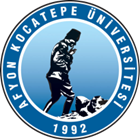 T.C.AFYON KOCATEPE ÜNİVERSİTESİSOSYAL BİLİMLER ENSTİTÜSÜT.C.AFYON KOCATEPE ÜNİVERSİTESİSOSYAL BİLİMLER ENSTİTÜSÜT.C.AFYON KOCATEPE ÜNİVERSİTESİSOSYAL BİLİMLER ENSTİTÜSÜT.C.AFYON KOCATEPE ÜNİVERSİTESİSOSYAL BİLİMLER ENSTİTÜSÜ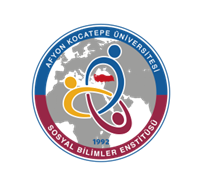 2020-2021 EĞİTİM-ÖGRETİM YILI BAHAR YARIYILI TEMEL EĞİTİM ANABİLİM SINIF EĞİTİMİ BİLİM DALI YÜKSEK LİSANS PROGRAMI HAFTALIK DERS PROGRAMI(YÜKSEK LİSANS)2020-2021 EĞİTİM-ÖGRETİM YILI BAHAR YARIYILI TEMEL EĞİTİM ANABİLİM SINIF EĞİTİMİ BİLİM DALI YÜKSEK LİSANS PROGRAMI HAFTALIK DERS PROGRAMI(YÜKSEK LİSANS)2020-2021 EĞİTİM-ÖGRETİM YILI BAHAR YARIYILI TEMEL EĞİTİM ANABİLİM SINIF EĞİTİMİ BİLİM DALI YÜKSEK LİSANS PROGRAMI HAFTALIK DERS PROGRAMI(YÜKSEK LİSANS)2020-2021 EĞİTİM-ÖGRETİM YILI BAHAR YARIYILI TEMEL EĞİTİM ANABİLİM SINIF EĞİTİMİ BİLİM DALI YÜKSEK LİSANS PROGRAMI HAFTALIK DERS PROGRAMI(YÜKSEK LİSANS)2020-2021 EĞİTİM-ÖGRETİM YILI BAHAR YARIYILI TEMEL EĞİTİM ANABİLİM SINIF EĞİTİMİ BİLİM DALI YÜKSEK LİSANS PROGRAMI HAFTALIK DERS PROGRAMI(YÜKSEK LİSANS)2020-2021 EĞİTİM-ÖGRETİM YILI BAHAR YARIYILI TEMEL EĞİTİM ANABİLİM SINIF EĞİTİMİ BİLİM DALI YÜKSEK LİSANS PROGRAMI HAFTALIK DERS PROGRAMI(YÜKSEK LİSANS)2020-2021 EĞİTİM-ÖGRETİM YILI BAHAR YARIYILI TEMEL EĞİTİM ANABİLİM SINIF EĞİTİMİ BİLİM DALI YÜKSEK LİSANS PROGRAMI HAFTALIK DERS PROGRAMI(YÜKSEK LİSANS)2020-2021 EĞİTİM-ÖGRETİM YILI BAHAR YARIYILI TEMEL EĞİTİM ANABİLİM SINIF EĞİTİMİ BİLİM DALI YÜKSEK LİSANS PROGRAMI HAFTALIK DERS PROGRAMI(YÜKSEK LİSANS)         GÜNLER         GÜNLER         GÜNLER         GÜNLER         GÜNLER         GÜNLER         GÜNLER         GÜNLERSaatPazartesiPazartesiSalıÇarşambaPerşembePerşembeCuma08:3009:30Sosyal Bilgiler Öğretiminde Yeni Yaklaşımlar (Doç. Dr. Tuba Selanik Ay) ForumSosyal Bilgiler Öğretiminde Yeni Yaklaşımlar (Doç. Dr. Tuba Selanik Ay) ForumBilimsel Araştırma Yöntemleri II(Prof. Dr. Nil Duban) ForumOkuma ve Yazmada Bilişsel ve Duyusal Süreçler: Geleneksel ve Yeni Okuryazarlık Uygulamaları (Dr. Öğrt. Üyesi Hacer Ulu) Forum10:30Sosyal Bilgiler Öğretiminde Yeni Yaklaşımlar (Doç. Dr. Tuba Selanik Ay) ForumSosyal Bilgiler Öğretiminde Yeni Yaklaşımlar (Doç. Dr. Tuba Selanik Ay) ForumBilimsel Araştırma Yöntemleri II(Prof. Dr. Nil Duban) CanlıOkuma ve Yazmada Bilişsel ve Duyusal Süreçler: Geleneksel ve Yeni Okuryazarlık Uygulamaları (Dr. Öğrt. Üyesi Hacer Ulu) Forum11:30Sosyal Bilgiler Öğretiminde Yeni Yaklaşımlar (Doç. Dr. Tuba Selanik Ay) CanlıSosyal Bilgiler Öğretiminde Yeni Yaklaşımlar (Doç. Dr. Tuba Selanik Ay) CanlıBilimsel Araştırma Yöntemleri II(Prof. Dr. Nil Duban) ForumOkuma ve Yazmada Bilişsel ve Duyusal Süreçler: Geleneksel ve Yeni Okuryazarlık Uygulamaları (Dr. Öğrt. Üyesi Hacer Ulu) Canlı13:00Sosyal Bilimlerde Nitel Araştırma Yöntemleri ve Uygulamaları (Doç. Dr. Nuray Kurtdede Fidan) CanlıSosyal Bilimlerde Nitel Araştırma Yöntemleri ve Uygulamaları (Doç. Dr. Nuray Kurtdede Fidan) Canlıİleri Çocuk Gelişimi (Doç. Dr. Özgün Uyanık) forum 14:00Sosyal Bilimlerde Nitel Araştırma Yöntemleri ve Uygulamaları (Doç. Dr. Nuray Kurtdede Fidan) ForumSosyal Bilimlerde Nitel Araştırma Yöntemleri ve Uygulamaları (Doç. Dr. Nuray Kurtdede Fidan) ForumYapılandırmacı Eğitim Teori Ve Uygulamaları (Dr. Öğrt. Üyesi Sibel Yazıcı) Canlı15:00Sosyal Bilimlerde Nitel Araştırma Yöntemleri ve Uygulamaları (Doç. Dr. Nuray Kurtdede Fidan) Forum / İleri Çocuk Gelişimi (Doç. Dr. Özgün Uyanık) CanlıSosyal Bilimlerde Nitel Araştırma Yöntemleri ve Uygulamaları (Doç. Dr. Nuray Kurtdede Fidan) Forum / İleri Çocuk Gelişimi (Doç. Dr. Özgün Uyanık) CanlıYapılandırmacı Eğitim Teori Ve Uygulamaları (Dr. Öğrt. Üyesi Sibel Yazıcı) Forum16:00İleri Çocuk Gelişimi (Doç. Dr. Özgün Uyanık) Forumİleri Çocuk Gelişimi (Doç. Dr. Özgün Uyanık) ForumYapılandırmacı Eğitim Teori Ve Uygulamaları (Dr. Öğrt. Üyesi Sibel Yazıcı) Forum17:00